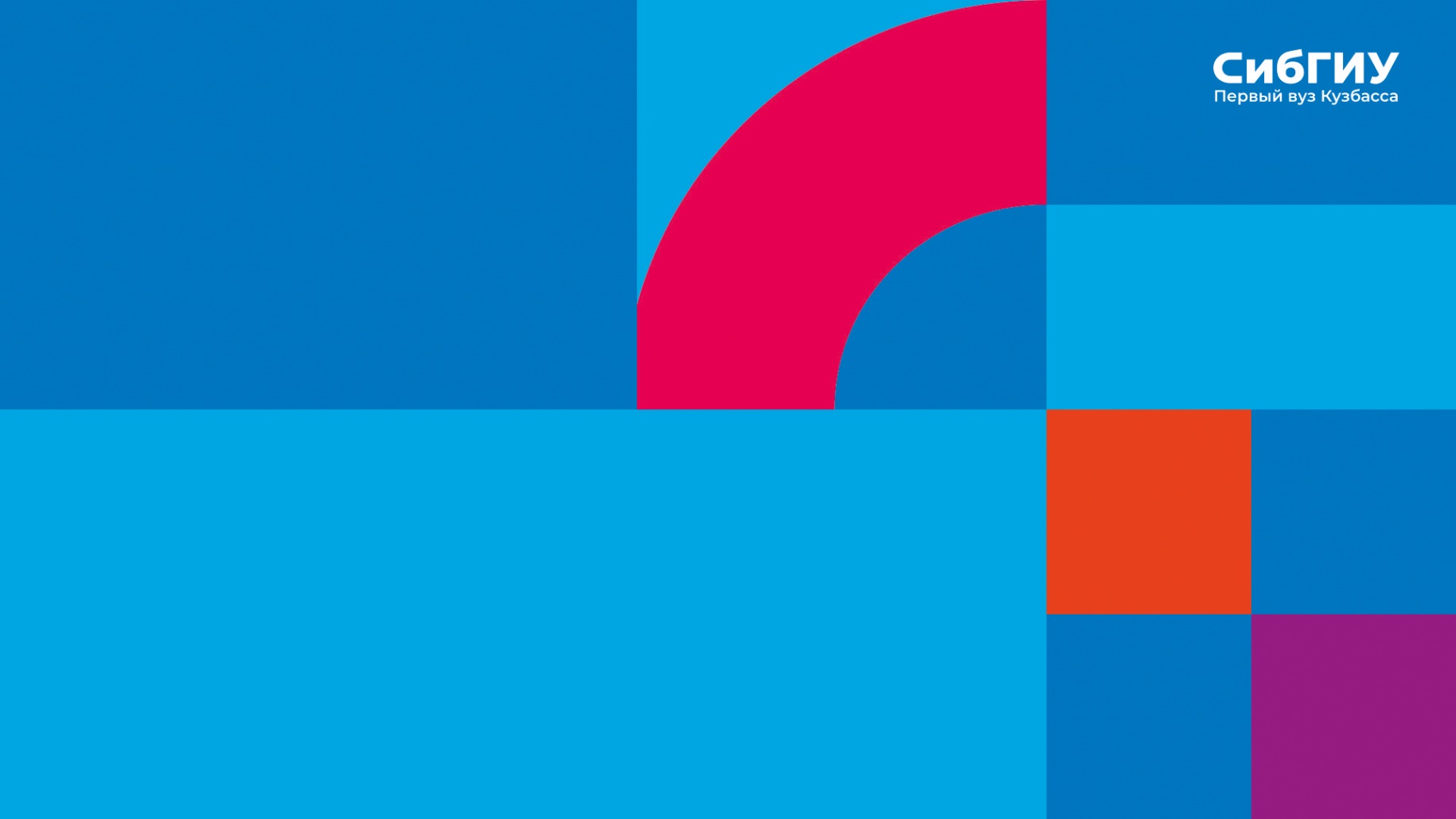 Описание вакантной должностиНазвание вакантной должности:  Вид деятельности: Опыт работы: Вид занятости: Условия работыОфициальное трудоустройство: График работы: Предоставляемые льготы: Продолжительность испытательного срока: Уровень заработной платы: _________________                                                                       (ОКЛАД, НАЧИСЛЕНО ДО ВЫЧЕТА НДФЛ, НА РУКИ)Требования к кандидатамСтатус студента:                         обучающийся            выпускникНаправление подготовки:  Высшее экономическое образованиеПрофессиональные знания и навыки:  Обязанности Личностные качества: Иностранные языки (уровень):                                                 Уровень владения компьютером (программы): Дополнительные требования: Информация об организацииПолное название организацииСфера деятельности организации: Персона для контактов (Ф.И.О., должность): Адрес организации: Телефон: E-mail: Сайт: 